Flashez pour ISAE-Supméca !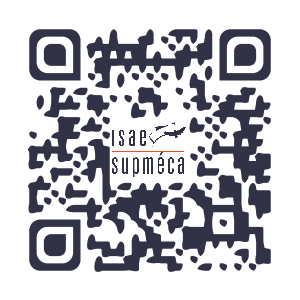 Vous pouvez remplir l’ensemble des démarches sur le lien suivant : https://supmeca.agires.com ou en complétant et en renvoyant le présent formulaire à la direction des relations industrielles à l’adresse ci-dessous.Entreprise
Raison sociale : 		
Groupe :
Adresse : 
Code postal : 	Ville :
Numéro de SIRET : 
N° TVA Intracommunautaire :
Code NAF :Décisionnaire du versement de la taxe 2022
Nom : 	Prénom :
Fonction : 	Téléphone :
Courriel : Destinataire de l’attestation de versement (si différent)
Nom : 	Prénom :
Fonction : 	Téléphone :
Courriel : Versement
Montant versé : 	€ Par chèque	Numéro : 	Banque :À l’ordre de : Agence comptable de l’ISMEP, mentionnant à son dos l’objet TA2022 Par virement
IBAN : FR76 1007 1930 0000 0010 0046 979 
BIC : TRPUFRP1 
Mentionner impérativement TA2022 et votre numéro de SIRET en libellé du virementPrénom et Nom du signataire : 
Date, signature et cachet de l’entreprise : Votre contact : M. Damien Baratte, directeur des relations industrielles
Tél. 01 49 45 25 40 / 07 64 73 19 77Courriel : taxe-apprentissage@isae-supmeca.frNotre n° de Siret : 199 306 036 00013 Notre numéro d'UAI : 0930603A Notre numéro de TVA intracommunautaire : FR32199306036.